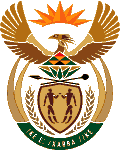 MINISTRY OF ENERGYREPUBLIC OF SOUTH AFRICAPRIVATE BAG x 96, PRETORIA, 0001, Tel (012) 406 7658PRIVATE BAG x 9111, CAPE TOWN, 8000 (021) 469 6412, Fax (021) 465 59802056	Adv A de W Alberts (FF Plus) to ask the Minister of Energy:1. Whether all members of the Senior Management Services (SMS) in his department had declared their financial interests for the past year as required by the Public Service Regulations; if not, (a) why not, (b) what number of the specified members did not declare their interest and (c) what are the (i) names and (ii) ranks of the specified non-compliant members of the SMS’2.	Whether non-complaint SMS members have been charged; if not; why so, what are the relevant details;3.	What number (a) of employees in his department at each post level are currently suspended on full pay and (b) of the specified employees at each post level have been suspended for the specified number of days (details furnished);4.	What is the total amount of cost attached to the days of service lost as a result of the suspensions in each specified case					  	NW2210EReply: 	All the SMS members have declared their financial interest for the year 2017/ 2018 as required by the Public Service Regulations, except for three (3) SMS officials (a) this was an oversight from the officials who missed the concession deadline of 31 May 2018 (b) Three (3) officials did not declare their financial interest (c) the names of officials who missed the concession deadline are (i) Mr LF Aphane, Mr P Musekwa and Mr L Phakati and their ranks are (ii) DDG: Energy Planning and Policy, Director and Parliamentary Officer;    	The process is currently underway wherein non-complaint SMS members will be issued with written warnings for failure to declare their interests by the due date;    	There are currently (a) Two (2) officials that are suspended on full salary both the employees are on post level 15 and (b) employee one was suspended on 19 May 2017 which is a total of 396 days; employee two was suspended on 27 July 2017 which is a total of 327 days.     	The total amount of cost attached to the days of service lost as a result of the suspensions is (a) the first official’s total amount of cost attached to the days of service lost as a result of suspension on full pay is R1 453 379.62, the second official’s total amount of cost attached to the days of service lost as a result of suspension on full pay is R1 234 357.92Approved / Not Approved Mr J T Radebe, MPMinister of EnergyDate: